pielikumsInformatīvajam ziņojumam “Par valsts nekustamā īpašuma Dubultu prospektā 59, Jūrmalā, sakārtošanu un zemes piespiedu nomas attiecību izbeigšanu”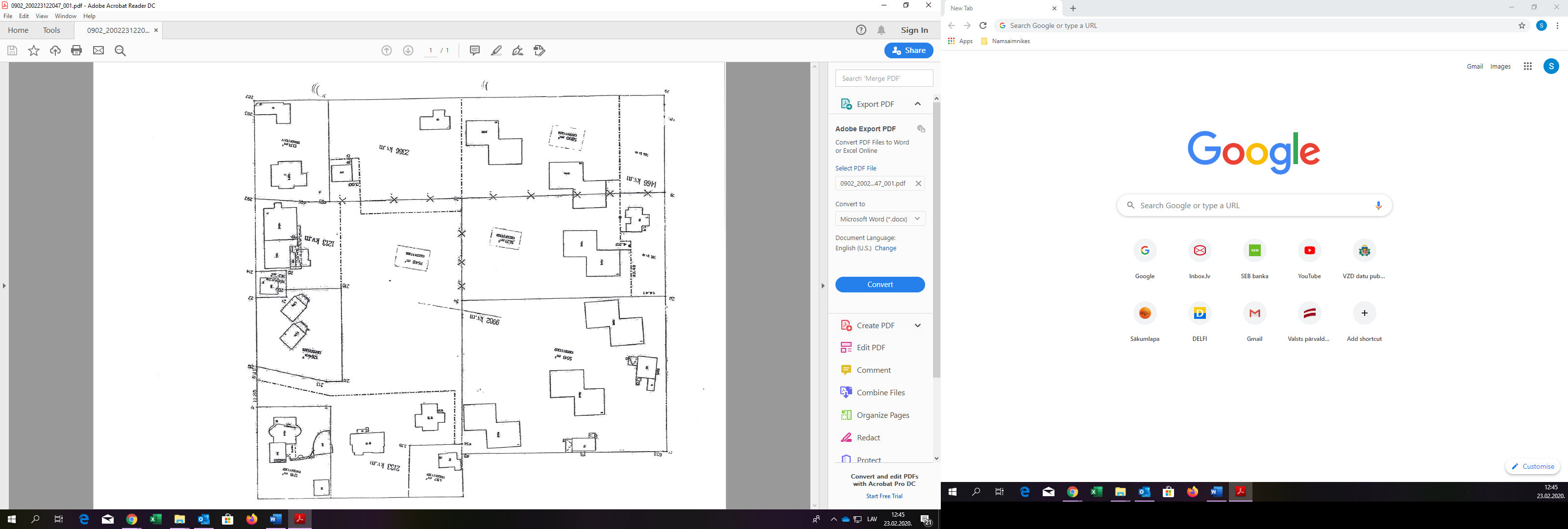                    LM zemes vienība Amulas ielā 6, Jūrmalā, pēc zemes robežu pārkāŗtošanas                                        LM piekrītošā, jaunizveidotā zemes vienība Dubultu prospektā 59, Jūrmalā  	fiziskai personai piekrītošā, jaunizveidotā zemes vienība	juridiskai personai piekritošās , jauizveidotā zemes vienības